Tilläggsförslag till Kommunstyrelsens sammanträde 2023-03-13:KC3: Kommunstyrelsens uppsiktsplikt. Beslut rörande de kommunala bolagens verksamheter jml KL 6 kap 9§Vänsterpartiet har inget att invända mot det upprättade förslaget, däremot reagerar vi på innehållet i tre av fem bostadsbolags rapporter.AB Bostäder i Borås anger i sin rapport att man inte följer styrdokumenten grönområdesplan, program för integrerat samhälle, program för tillgängligt samhälle, program mot hedersrelaterat våld och förtryck och träbyggnadsstrategin. I AB Toarpshus fall är det enbart ett fåtal styrdokument som man följer. Av de som inte följs kan särskilt nämnas programmen för integrerat samhälle, tillgänglighet och mot hemlöshet samt riktlinjer för bostadsförsörjning. Inte heller energi- och klimatstrategin följs. Till skillnad från AB Bostäder i Borås följer man emellertid träbyggnadsstrategin. På ett mer allmänt plan är det anmärkningsvärt att bolaget inte anger att man följer Vårt förhållningssätt – hur vi motverkar oegentligheter.För AB Sandhultsbostäder är rapporteringen motsvarande den för Toarpshus.Med anledning av ovanstående föreslår Vänsterpartiet Kommunstyrelsen (för egen del) besluta:Att Kommunstyrelsen tillskriver styrelserna för AB Bostäder i Borås, AB Sandhultsbostäder och AB Toarpshus och begär kompletterande svar på frågan varför man inte följer relevanta styrdokumentFör Vänsterpartiet i KommunstyrelsenStefan Lindborg och Anne Rapinoja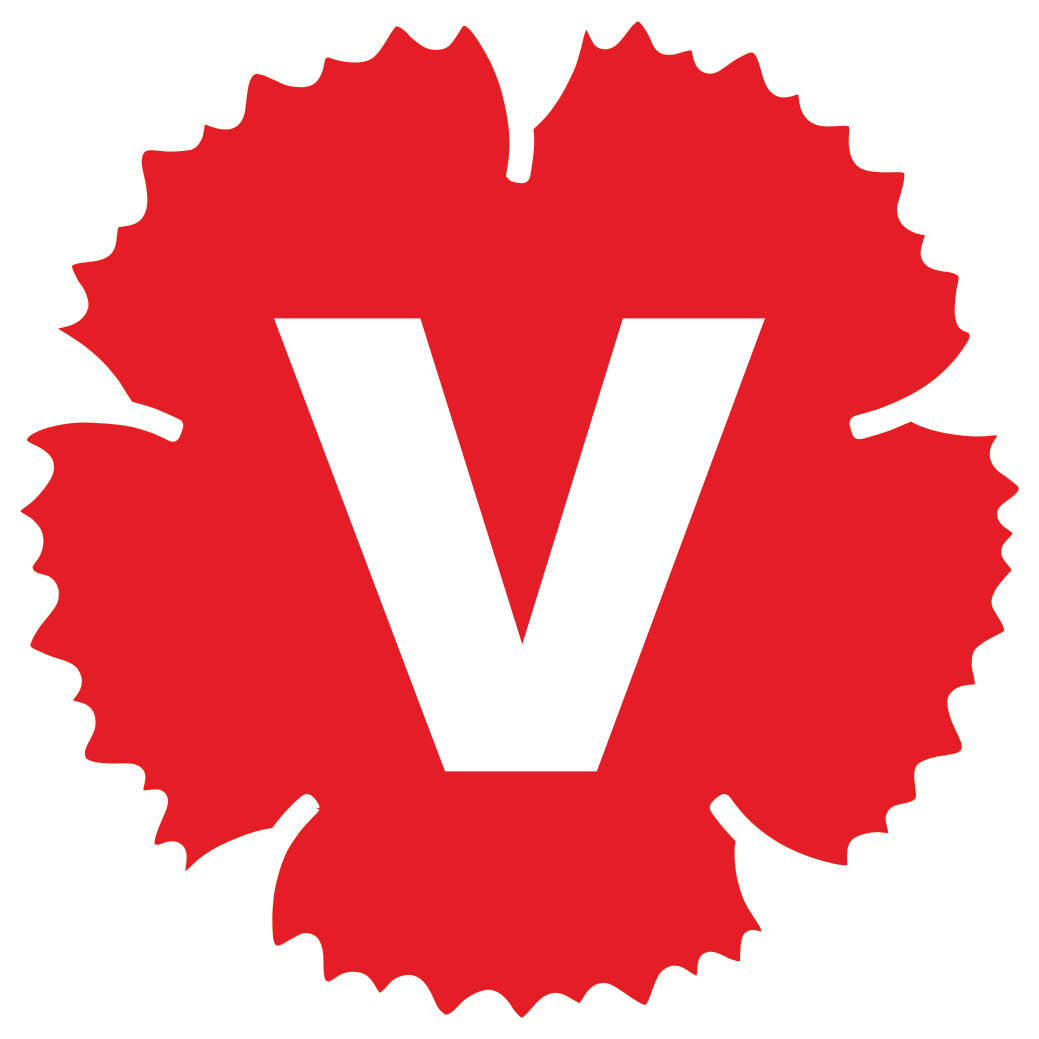 